令和　　年　　月　　日施設長　殿病院長　殿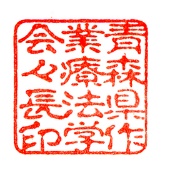 第33回青森県作業療法学会学 会 長	藤嶋　聖子第33回青森県作業療法学会出張許可のお願い謹啓時下ますますご清祥のこととお喜び申し上げます。平素より、青森県作業療法士会の活動にご理解とご協力を賜り、厚く御礼申し上げます。さて、この度、下記の要領で第33回作業療法学会（Zoomによるオンライン開催）を開催する運びとなりました。つきましては、貴施設の作業療法士　　　　　　　　　　　　　氏の学会出張に際し、格別のご高配を賜りますよう謹んでお願い申し上げます。謹白記○学　会　名：第33回青森県作業療法学会○学会テーマ：「作業療法士の未来」～これからの後輩育成に向けて～○会　　場　：Zoomによるオンライン開催○会　　期　：2021年5月30日（日）9時開始　15時終了予定○プログラム：1．一般演題　2．基調講演　○問い合わせ   第33回青森県作業療法学会　実行委員長　泉田　康志〒039-1522　青森県三戸郡五戸町字苗代沢3-638学校法人臨研学舎　東北メディカル学院TEL：0178-61-0606　FAX：0178-61-0034E-mail：y-izumi@rinken.ac.jp以上